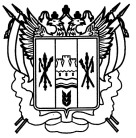 Российская ФедерацияРостовская областьЗаветинский районмуниципальное образование «Заветинское сельское поселение»Администрация Заветинского сельского поселенияРаспоряжение№ 130.01.2024					с.ЗаветноеНа основании акта обмера расстояний к пунктам назначения по территории поселения и района от 30.01.2024 года:         1. Утвердить, перечень  маршрутов движения автомобилей Администрации Заветинского сельского поселения и расстояния до пунктов назначения по территории поселения и района, согласно приложению1.     2.  Водителю при заполнении путевых листов руководствоваться утвержденным перечнем.         3. Контроль за выполнением постановления оставляю за собой.Глава  Администрации Заветинского сельского поселения				С.И.БондаренкоАкт обмера расстояний к пунктам назначения по территории поселения и района от 30.01.2024 годаКомиссия в составе председателя Бондаренко С.И. – Глава Администрации Заветинского сельского поселения, членов комиссии Жолобова Ю.В. – ведущего специалиста по вопросам бухгалтерского учета, Башлаев Д. Б. –Главный специалист по вопросам муниципального хозяйства, сделала обмер расстояний к пунктам назначения по территории поселения и района:Председатель комиссии __________________  Бондаренко С.И.Члены комиссии               __________________ Жолобова Ю.В.                                            __________________ Башлаев Д.Б.          Ведущий специалист           по общим вопросам                                                            А.А.СоболенкоПриложение 1к распоряжению АдминистрацииЗаветинского сельского поселения    от .01.2024 № Перечень  маршрутов движения автомобилей Администрации Заветинского сельского поселения и расстояния до пунктов назначения по территории поселения и района          Ведущий специалист по общим вопросам        А.А.СоболенкоОб утверждении перечня  маршрутов движения и расстояний  до пунктов назначения по территории поселения и района№ п/пПункт назначенияРасстояние, км.   1Заветное по селу:2.МОУ Заветинская средняя школа №113.МОУ Заветинская средняя школа №21,54.МОУ Заветинская общеобразовательная вечерняя школа15.МУЗ ЦРБ0,76.Детский сад Центральный0,87.Детский сад Алёнушка1,58.Социально-реабилитацонный центр19.ОВД по Заветинскому району1,510.МУП Заветинское ПЖКХ0,811.МУП «Заветинские теплосети»112.МУП Заветинское строительное предприятие1,513.ООО «21 век»214.Заветинское ДРСУ0,715.Филиал СМЭС Заветинский участок1,816.Стадион117.ГБУРО «Заветинская райСББЖ»118.Центр занятости населения0,519.ГУ «52 ПЧ Ростовской области»120.Заветинский дом-интернат для престарелых и инвалидов1,521.Свалка2,522.Яма Беккера523.СПК «Колос» Восточный,12- контора Щетинин В.П.224.СПК «Родина» - Администрация с/п - контора125.ИП глава К(Ф)ХШевченко Андрей Николаевич, с Заветное, проезд Восточный, 13в426.ИП К(Ф)Х ГоловковАлександр Владимирович, с. Заветное, проезд Восточный, 10, кв.827.ИП К(Ф)Х Беденко Антон Евгеньевич., с. Заветное, проезд Восточный, 5928.ИП К(Ф)Х Борисенко Елена Викторовна, с. Заветное, проезд Западный, 2-а429.Физ.л.  Тихоненко Сергей Анатольевич, с Заветное, проездЗападный, 3530.СПК  «Родина»председатель  Липаев Сергей Иванович(животновод: Лаврешин Александр Александрович), с. Заветное, проезд Западный, д. 6831.СПК «Родина» председатель Липаев Сергей Иванович(животновод: Омаров Шамиль Рабоданович), с. Заветное, проезд Западный, д. 7932.ИП глава К(Ф)ХБондаренко ДмитрийВасильевич, с. Заветное, проезд Восточный, 1833.Физ.л. Осичкин Евгений Николаевич, с. Заветное, проезд Северный 1-а234.ИП глава К(Ф)Х Мицаева СедаАсланбековна, с. Заветное, проезд Южный, 3  435.С.Заветное – г. Ростов – на- Дону45036.С.Заветное – г. Волгодонск17037.С.Заветное – г.Сальск25038.С.Заветное – с.Дубовское9839.С.Заветное – с.Ремонтное 6740.Товарищество по выпасу скота №1341.Товарищество по выпасу скота №22,542.Товарищество по выпасу скота №3243.Товарищество по выпасу скота №4344.Животноводческая точка Курбанов Р.Г.5,545.Администрация Кичкинского сельского поселения2046.Администрация Киселевского сельского поселения3247.Администрация Никольского сельского поселения2548.Администрация Шебалиновского сельского поселения5049.Администрация Фоминовского сельского поселения4550.Администрация Савдянского сельского поселения6051.Администрация Федосеевкого сельского поселения4052.Администрация Тюльпановского сельского поселения45№ п/пПункт назначенияРасстояние, км.   1Заветное по селу:2.МОУ Заветинская средняя школа №113.МОУ Заветинская средняя школа №21,54.МОУ Заветинская общеобразовательная вечерняя школа15.МУЗ ЦРБ0,76.Детский сад Центральный0,87.Детский сад Алёнушка1,58.Социально-реабилитацонный центр19.ОВД по Заветинскому району1,510.МУП Заветинское ПЖКХ0,811.МУП «Заветинские теплосети»112.МУП Заветинское строительное предприятие1,513.ООО «21 век»214.Заветинское ДРСУ0,715.Филиал СМЭС Заветинский участок1,816.Стадион117.ГУРО «Заветинская райСББЖ»118.Центр занятости населения0,519.ГУ «52 ПЧ Ростовской области»120.Заветинский дом-интернат для престарелых и инвалидов1,521.Свалка2,522.Яма Беккера523.СПК «Колос» Восточный,12- контора Щетинин В.П.224.СПК «Родина» - Администрация с/п - контора125.ИП глава К(Ф)ХШевченко Андрей Николаевич, с Заветное, проезд Восточный, 13в426.ИП К(Ф)Х ГоловковАлександр Владимирович, с. Заветное, проезд Восточный, 10, кв.827.ИП К(Ф)Х Беденко Антон Евгеньевич., с. Заветное, проезд Восточный, 5928.ИП К(Ф)Х Борисенко Елена Викторовна, с. Заветное, проезд Западный, 2-а429.Физ.л.  Тихоненко Сергей Анатольевич, с Заветное, проездЗападный, 3530.СПК  «Родина»председатель  Липаев Сергей Иванович(животновод: Лаврешин Александр Александрович), с. Заветное, проезд Западный, д. 6831.СПК «Родина» председатель Липаев Сергей Иванович(животновод: Омаров Шамиль Рабоданович), с. Заветное, проезд Западный, д. 7932.ИП глава К(Ф)ХБондаренко ДмитрийВасильевич, с. Заветное, проезд Восточный, 1833.Физ.л. Осичкин Евгений Николаевич, с. Заветное, проезд Северный 1-а234.ИП глава К(Ф)Х Мицаева СедаАсланбековна, с. Заветное, проезд Южный, 3  435.С.Заветное – г. Ростов – на- Дону45036.С.Заветное – г. Волгодонск17037.С.Заветное – г.Сальск25038.С.Заветное – с.Дубовское9839.С.Заветное – с.Ремонтное 6740.Товарищество по выпасу скота №1341.Товарищество по выпасу скота №22,542.Товарищество по выпасу скота №3243.Товарищество по выпасу скота №4344.Животноводческая точка Курбанов Р.Г.5,545.Администрация Кичкинского сельского поселения2046.Администрация Киселевского сельского поселения3247.Администрация Никольского сельского поселения2548.Администрация Шебалиновского сельского поселения5049.Администрация Фоминовского сельского поселения4550.Администрация Савдянского сельского поселения6051.Администрация Федосеевкого сельского поселения4052.Администрация Тюльпановского сельского поселения45